Занятия на 2 недели (20 апреля – 1 мая) «Внимание»1. Теоретическая часть. Просмотри информацию по теме «Внимание»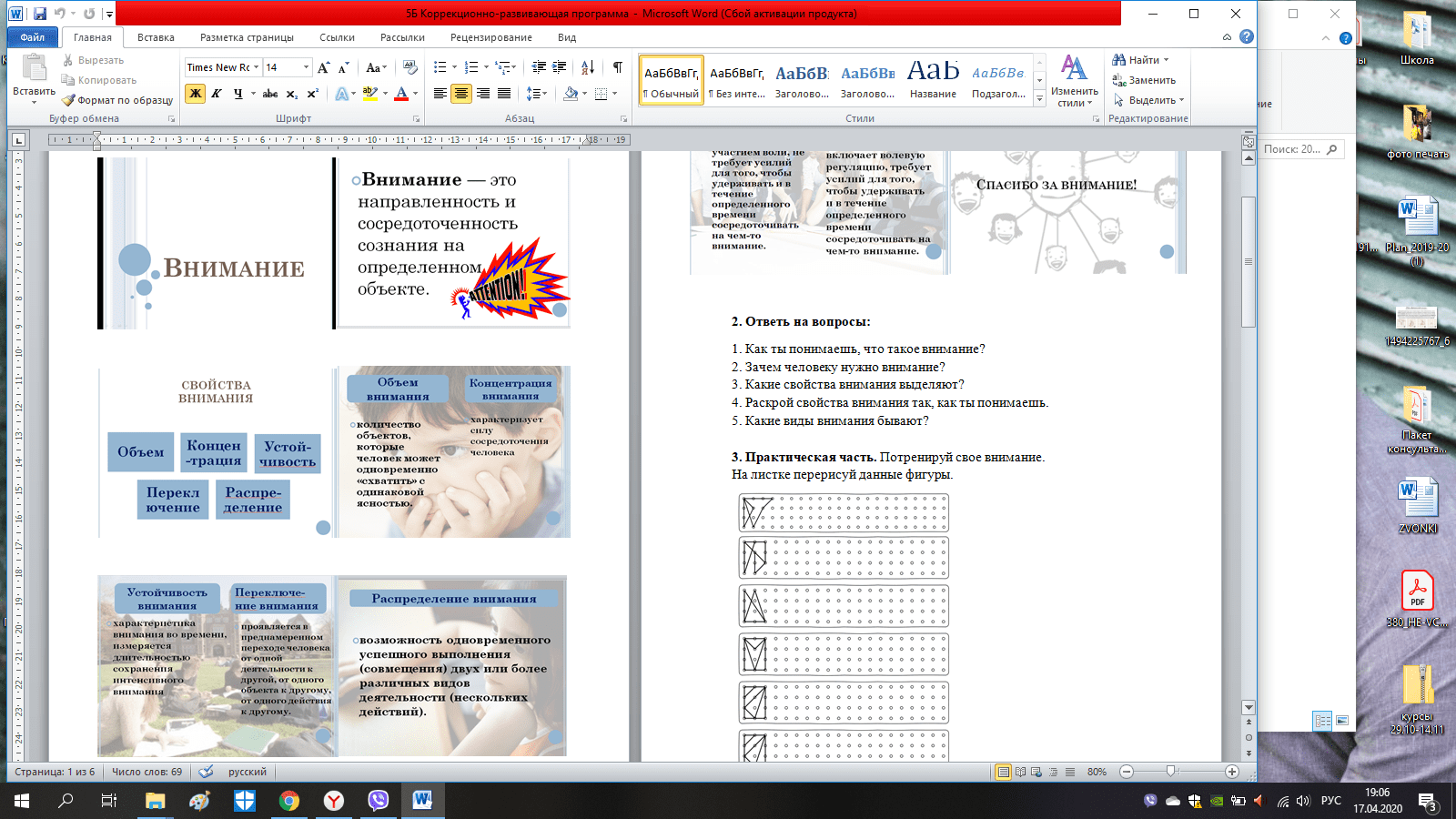 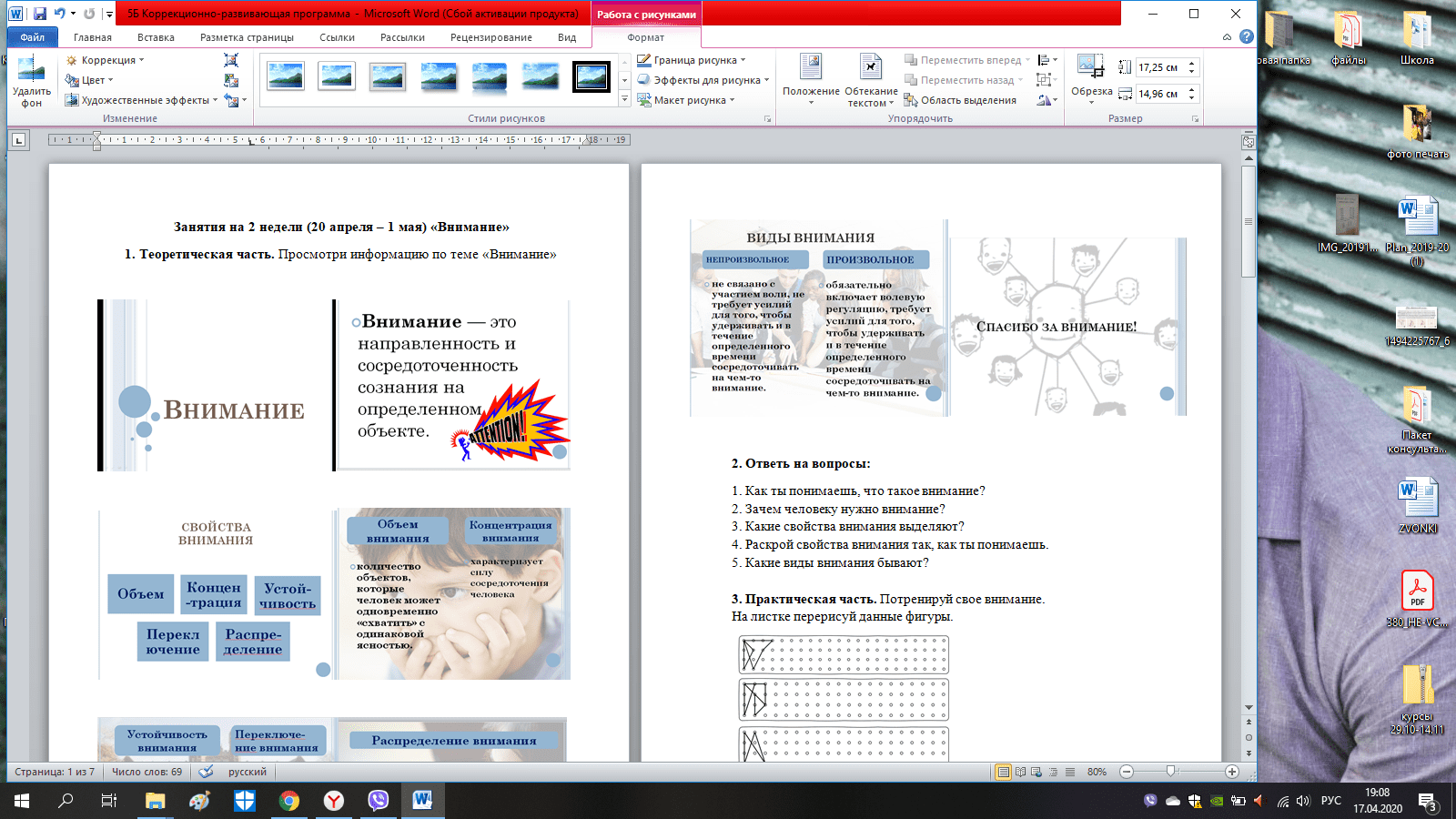 2. Ответь на вопросы:1. Как ты понимаешь, что такое внимание?2. Зачем человеку нужно внимание?3. Какие свойства внимания выделяют?4. Раскрой свойства внимания так, как ты понимаешь.5. Какие виды внимания бывают?3. Практическая часть. Потренируй свое внимание.
На листке перерисуй данные фигуры, представленные ниже.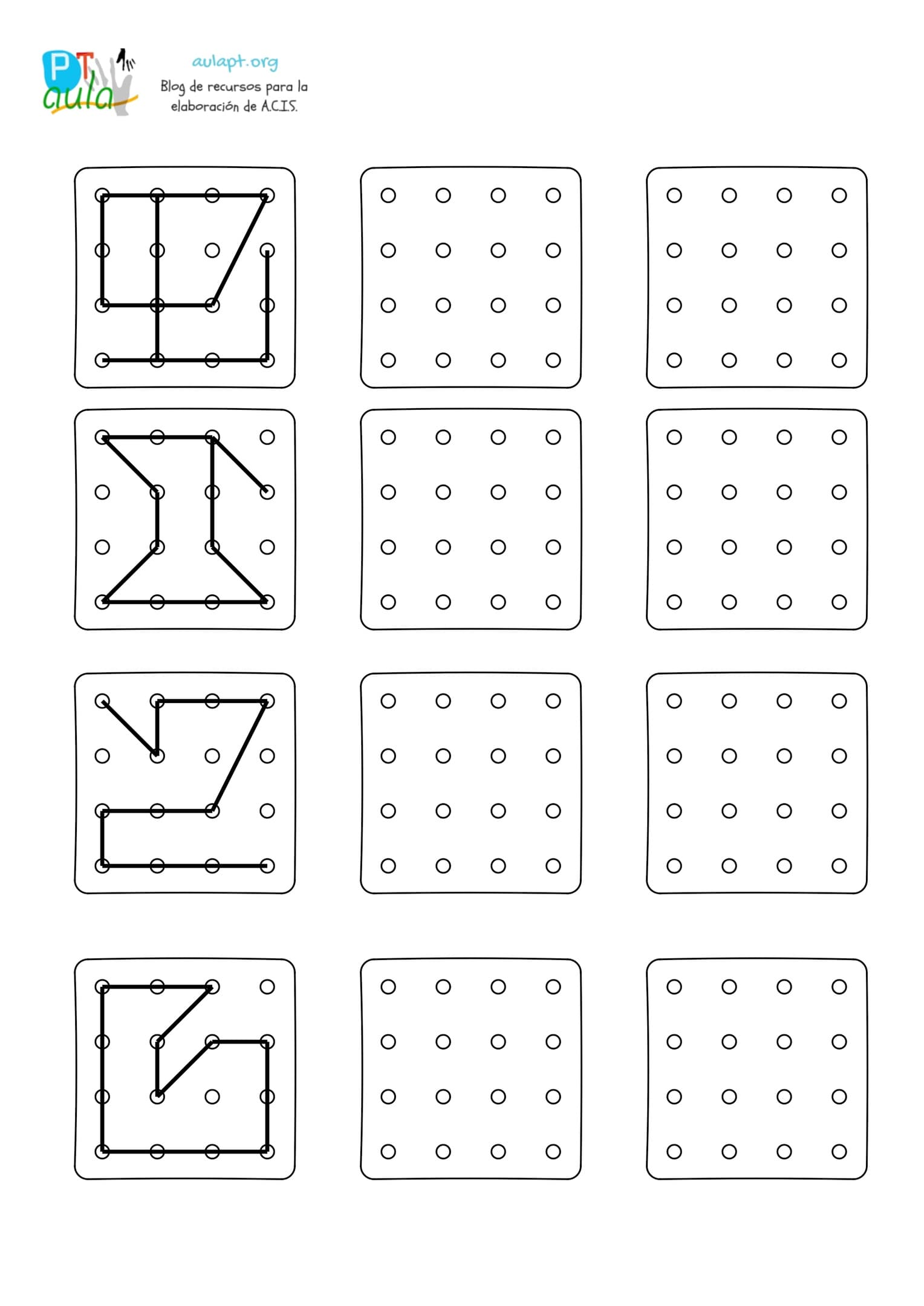 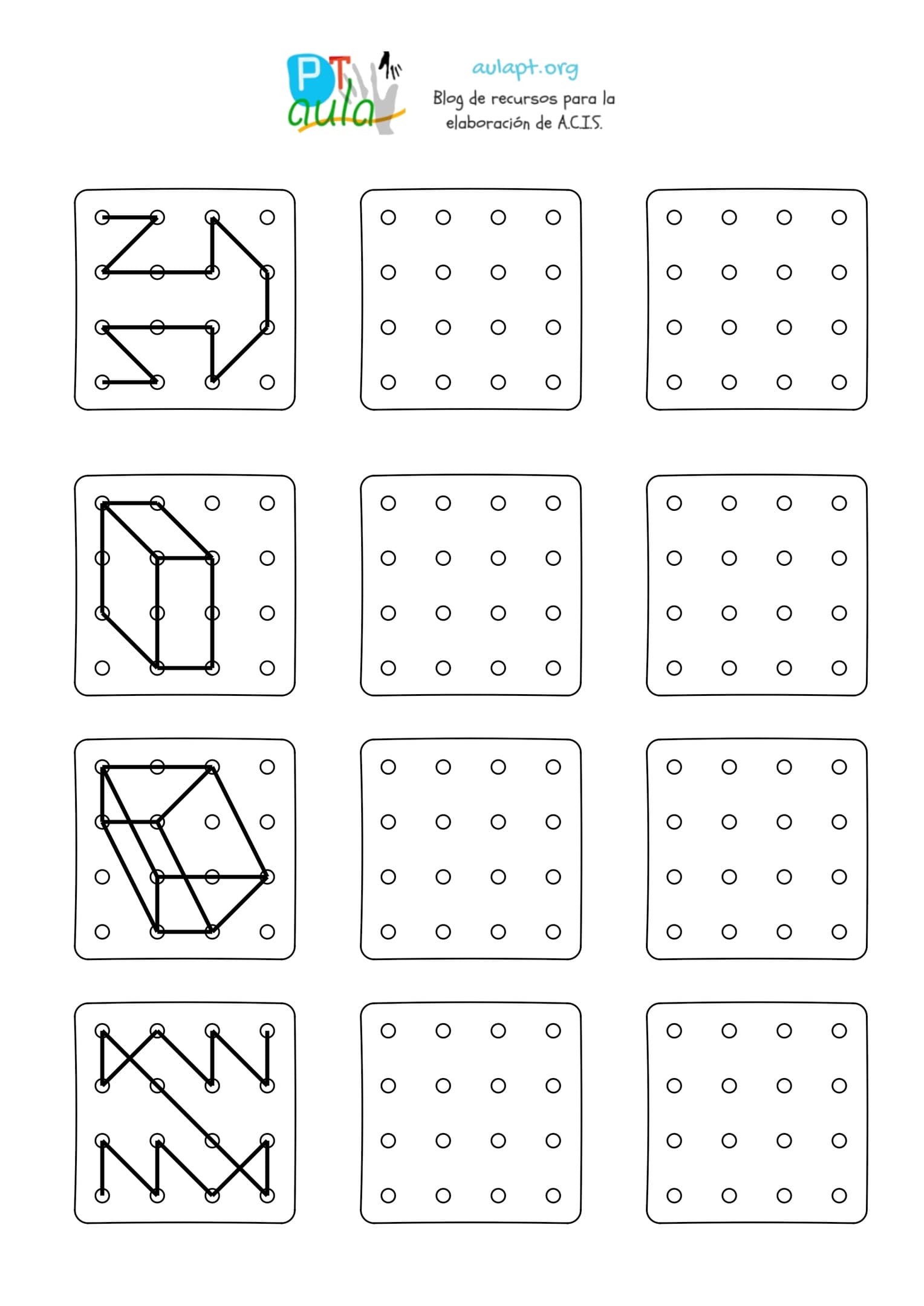 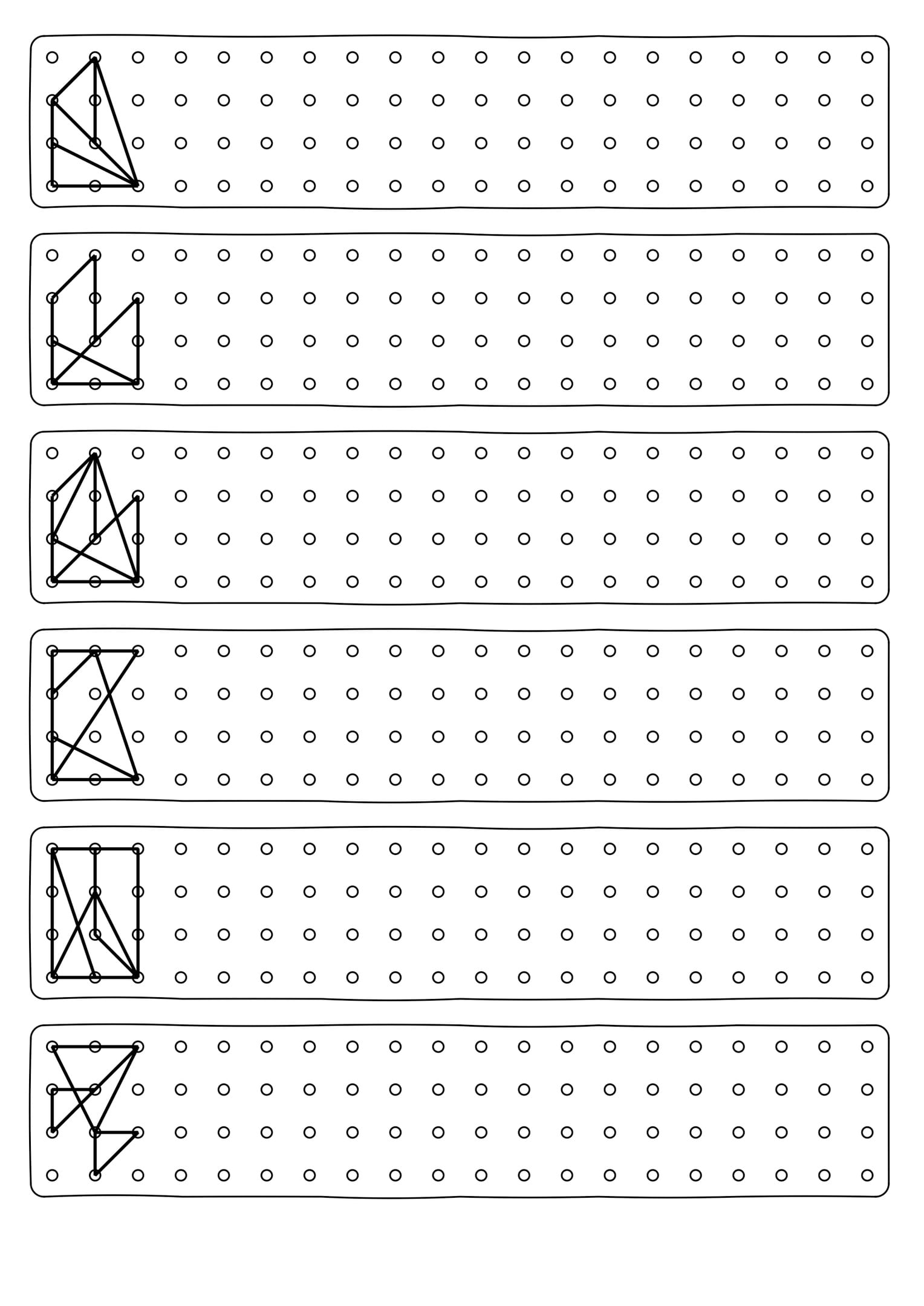 